Morris County Psychological Association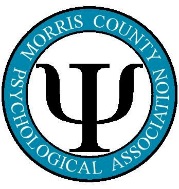 409 Main StreetChester, NJ 07930908-879-2233www.mcpanj.com          President 			                 Treasurer				         Program Chairperson          Nancy Sidhu, Ph.D.		                 	Sarah Dougherty. Psy.D. 		         Marilyn Lyga, Ph.D.           President-elect 			Secretary			                           NJPA Representative           -Hayley Hirschmann, Ph.D		Melissa Klika, Psy.D.	                 	.	                           -           Past President 			Webmaster			         Membership           Mike Zito, Ph.D.		    	 Francine Rosenberg, Psy.D. 		         Komal Dutt, Ph.D.                                                                                         Student  Representative                                                                                         Anthony FerrerApril 14,  2021Co-Occurring ASD and OCD:  Treatment ImplicationsPresented by:Rebecca Sachs, PhD ABPPMeeting announcements:1) Susan Neigher shared her thanks to members who have already done their judging of the High School papers and encourages all to please try to finish judging by the end of this weekend.  The awards program will be virtually on the second Wed. in June.2) Nancy shared that the MCPA website has a new security certificate.  Our webmaster, Fran, recommends you clear your browsing history and then access the website anew.  We will send out more detailed directions with an upcoming communication in the near future if you need them.3) Nancy also shared that 2 of MCPA's own past presidents, Randy Bressler and Rhonda Allen,  will both be running for the APA Council Representative position.  Be sure to vote  and consider supporting one of our local members.-Register for all upcoming programs at www.mcpanj.comContact:   Nancy Sidhu at nancysidhumcpa@gmail.com if you have any questions or prefer not to register online.Meeting Attendees: Roderick Bennett
Richard Brewster
Megan Cox
Sarah Dougherty
Anthony Ferrer
Ken Gates
Alessandra Guevara
Hayley Hirschmann
Zachary Infantolino
Stuart Leeds
Geraldine Lucignano
Marilyn Lyga
Susan Neigher
Carly Orenstein
Debra Roelke 
Jayne Schachter
Nancy Sidhu
Aaron Welt
Mike ZitoPresenter Bio:Rebecca Sachs is a licensed psychologist, and owner of a private practice-  CBS spectrum, located in Manhattan and Park Slope Brooklyn – that specializes in the assessment and treatment of individuals with OCD and anxiety or individuals on the Autism Spectrum who experience difficult co-occurring disorders.  She is board certified (ABPP) in CBT and received her PhD from Hofstra University with a post-doctoral fellowship at University of Miami.  She is recognized as a rising star by the Anxiety and Depression Association of America and received their Career Development Leadership Award in 2015.  Today she will be speaking on the treatment implications that occur when an individual who is on the autism spectrum also has OCD.  We warmly welcome Dr. Rebecca Sachs.  Overview and objectives of today’s talk:People with Autism (ASD) are prone to develop co-occurring psychiatric conditions at various points across the lifespan.  However, these individuals are often unable to access Cognitive Behavior Treatment (CBT) for Anxiety/OCD.  Many therapists want to use CBT tools to address Anxiety/OCD in autistic patients, but may erroneously believe that ASD is intrinsically different and that they cannot effectively treat this population.  This talk is designed to bridge the knowledge and confidence gap and understand how to modify treatment when working with these co-occurring conditions. Learning Objectives:  By the end of the session, participants will be able to:1.             List the different functions of behavior and summarize how a functional assessment of challenging behaviors can improve treatment planning when working with co-occurring ASD and Anxiety/OCD.2.             Develop and create a case conceptualization that integrates ASD core challenges/characteristic with comorbid Anxiety/OCD symptomatology3.             Recognize and utilize specific interventions and modifications informed to deliver CBT when working with co-occurring ASD and Anxiety/OCD4.             Use Motivational Interviewing to address psychological inflexibility and readiness to use CGT interventions when working with co-occurring ASD and Anxiety/OCD.  Q & A:Newsletter submitted by:MCPA Secretary – Melissa Klika, Psy.D.